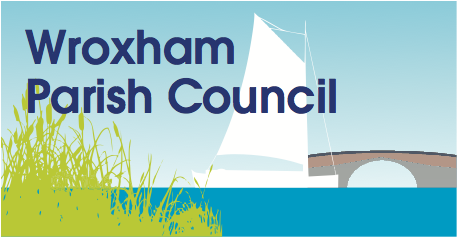 NOTICE OF INTERMENT*Full Name of Deceased			*Age						*Occupation 					*Address at which death occurred (please also specify resident or non resident)*Date of Death	 Place from which body will be brought		 *Date of Burial			*Hour of Funeral at Cemetery		.*Name of Minister officiating			*Description of Grave (single or double)				*Grave/Plot Number and Row (see plan on WPC website)	Name and address of Grave Purchaser 	*Name and Address of Funeral Director	 						Date.	N.B. The Certificate for Burial, all relevant fees and this form must be completed and returned to the Parish Clerk prior to burial.clerk@wroxhamparishcouncil.org					07341 873375https://wroxhamparishcouncil.org/cemetery